Publicado en Madrid el 09/05/2023 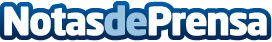 5 beneficios de apostar por el gaming en una estrategia de marketing omnicanal en el sector RetailLa obtención de datos directamente del cliente, incremento de la notoriedad o generación de tráfico al punto de venta físico u online, son algunas de las claves que destaca Mediapost para las marcas retails que buscan una forma atractiva de atraer a sus clientes y potenciales clientesDatos de contacto:Asunción610085559Nota de prensa publicada en: https://www.notasdeprensa.es/5-beneficios-de-apostar-por-el-gaming-en-una Categorias: Nacional Marketing E-Commerce Consumo Gaming http://www.notasdeprensa.es